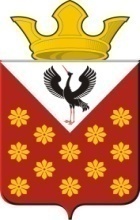 Российская ФедерацияСвердловская областьБайкаловский районПостановлениеглавы Краснополянского сельского поселенияот «04» апреля 2024 года №52Об утверждении Перечня массовых социально значимых услуг Краснополянского сельского поселения Байкаловского муниципального района Свердловской областиПринимая во внимание Приказ Министерства цифрового развития и связи Свердловской области от 26.10.2023 № 375 «Об утверждении Перечня массовых социально значимых услуг Свердловской области», постановляю:1.Утвердить Перечень массовых социально значимых услуг Краснополянского сельского поселения Байкаловского муниципального района Свердловской области (прилагается).2. Разместить настоящее Постановление на сайте муниципального образования в сети «Интернет» www.krasnopolyanskoe.ru.3. Контроль за выполнением настоящего постановления оставляю за собой.Глава Краснополянского сельского поселения           	         	                              А.Н. КошелевПриложение №1Утвержденпостановлением главыКраснополянского сельского поселенияот «04» апреля 2024 года №52Перечень массовых социально значимых услуг Краснополянского сельского поселения№п./п.Наименование муниципальной услуги 1.Выдача разрешения на ввод объекта в эксплуатацию 2.Выдача разрешение на строительство объекта капитального строительства (в том числе внесение изменений в разрешении на строительство объекта капитального строительства и внесение изменений в разрешение на строительство объекта капитального строительства в связи с продлением срока действия такого разрешения)3.Направление уведомления о соответствии построенных или реконструированных объектов индивидуального жилищного строительства или садового дома требованиям законодательства Российской Федерации о градостроительной деятельности4.Направление уведомления о соответствии указанных в уведомлении о планируемом строительстве параметров объекта индивидуального жилищного строительства или садового дома установленным параметрам и допустимости размещения объекта индивидуального жилищного строительства или садового дома на земельном участке5.Выдача градостроительного плана земельного участка 6.Выдача разрешений на право вырубки зеленых насаждений 7.Предоставление разрешения на осуществление земляных работ 8.Присвоение адреса объекту адресации, изменение и аннулирование такого адреса 9.Согласование проведения переустройства и (или) перепланировки помещения в многоквартирном доме 10.Утверждение схемы расположения земельного участка или земельных участков на кадастровом плане территории 11.Направление уведомления о планируемом сносе объекта капитального строительства и уведомления о завершении сноса объекта капитального строительства 12.Признание садового дома жилым домом и жилого дома садовым домом13.Перевод жилого помещения в нежилое помещение и нежилого помещения в жилое помещение 14.Подготовка и утверждение документации по планировке территории15.Предоставление разрешения на условно разрешенный вид использования земельного участка или объекта капитального строительства 16.Принятие на учет граждан в качестве, нуждающихся в жилых помещениях17.Предоставление жилого помещения по договору социального найма 18.Передача в собственность граждан занимаемых ими жилых помещений жилищного фонда (приватизация жилищного фонда)